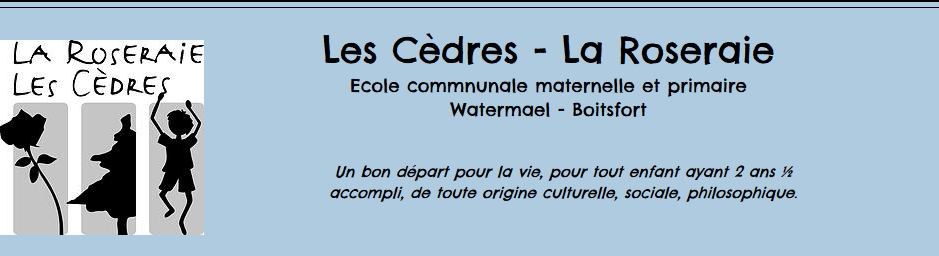 Fiche d’inscription Date de dépôt du dossier à l’école :……………/………………/…………….Partie à compléter par l’école :Date d’entrée prévue : ………………/……………/…………….    En   AC.       M1       M2     M3
    						             En    P1        P3        P5Partie à compléter par les personnes exerçant l’autorité parentale :Identification de l’élèveNom :……………………………………………………………………………………………….
Prénom :……………………………………………………………..  Autres prénoms :…………………………………………………..
Né(e) le ……………../…………./……………………… Numéro de registre national :…………………………………………… 
Sexe : M   -  F
Ville de naissance :………………………………………………………..Pays de naissance :……………………………………….
Nationalité :……………………………………………………………………………………………….
Langue maternelle :………………………………………………………………………………….. ADRESSE DE l’élève :Adresse :………………………………………………………………………………………..N°……………………..Boite……………..
Code Postale : ………………….. Localité :………………………………………………………………………………………..
Hors commune,   OUI        NONPersonnes rESPONSABLES1ère personnePère   -   Mère   -   Tuteur (trice)   Nom ………………………………………………………………………………….Prénom :…………………………………………. 
Autres prénoms :……………………………………………………………….Sexe : M   -   F.
Registre national :………………………………………………………………Etat civil :………………………………………..
Nationalité :……………………………………………………………………….Pays de naissance :…………………………. 
Adresse :…………………………………………………………………………….N°……………………...C.P :……………………. 
Localité :……………………………………………………………………………………………………………………………………….
Téléphones : Gsm……………./…………………………………Domicile :…………………………travail :……………….
Courriel :………………………………………………………………………………………………………………………………………
Profession :………………………………………………………………………………………………………………………………….
Niveau d’étude :…………………………………………………………………………………………………………………………..
2ième personnePère   -   Mère   -   Tuteur (trice)   Nom ………………………………………………………………………………….Prénom :…………………………………………. 
Autres prénoms :……………………………………………………………….Sexe : M   -   F.
Registre national :………………………………………………………………Etat civil :………………………………………..
Nationalité :……………………………………………………………………….Pays de naissance :…………………………. 
Adresse :…………………………………………………………………………….N°……………………...C.P :……………………. 
Localité :……………………………………………………………………………………………………………………………………….
Téléphones : Gsm……………../…………………………………Domicile :…………………………travail :……………….
Courriel :………………………………………………………………………………………………………………………………………
Profession :………………………………………………………………………………………………………………………………….
Niveau d’étude :…………………………………………………………………………………………………………………………..
Parcours  scolaireJ’inscris mon enfant pour la première fois dans un établissement scolaire de la Fédération Wallonie-Bruxelles : OUI    -    NONNom de l’ancienne école:……………………………………………………………………………………………….
Adresse :………………………………………………………………………………………………………………………….
………………………………………………………………………………………………………………………………………...
Année précédente : non scolarisé,    M1   -   M2   -   M3   -   P1   -   P2   -   P3   -   P4  - P5  -  P6Dérogation :
Maintenu en maternel :    OUI             NON       (joindre l’attestation)
Avancé en primaire :          OUI             NON       (joindre l’attestation)
8ième année :                         OUI             NON       (joindre l’attestation)
9ième année :                         OUI             NON       (joindre l’attestation) santéDes possibles allergies :…………………………………………………………………………………………………………………….Renseignements médicaux importants que vous jugez utiles de nous communiquer :……………………..
…………………………………………………………………………………………………………………………………………………………………………………………………………………………………………………………………………………………………………………………………………………………………………………………………………………………………………………………………………………………………………………………………………………………………………………………………………………………………………………….Important rappel !!En cas d’accident, les parents sont prévenus le plus vite possible (d’où l’importance de laisser vos coordonnées toujours en ordre et de rester joignable durant la journée). Toutefois, l’équipe éducative se réserve le droit d’appeler  les urgences.Les enfants étrangers : 	- U.e 	- hors u.eDate d’entrée sur le territoire Belge : ………………………./……………………./…………………………..
Joindre le visa d’entrée sur le territoire.Déclaration et signaturesNous déclarons que tous ces renseignements sont exacts.Attention !!!En cas de désinscription, merci de nous prévenir au plus vite en téléphonant
 au 02/672 18 33.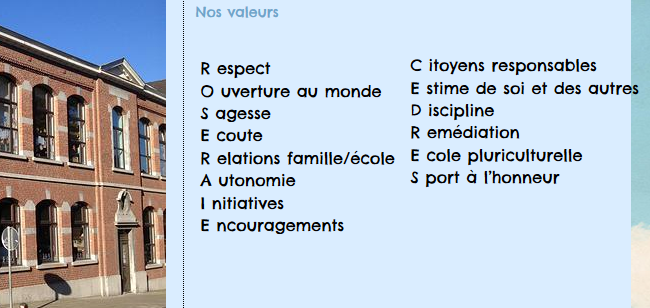 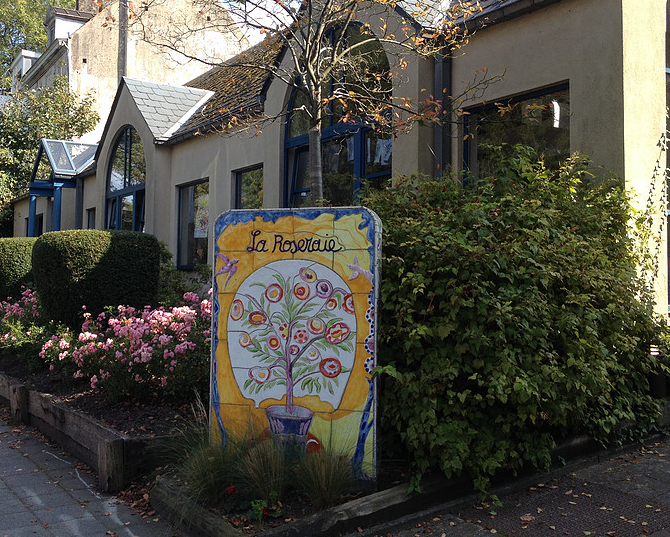 E. BURTAUX.
Directrice de l’établissement Les Cèdres/La Roseraie.8, Rue du Gruyer - 1170 Bruxelles  Tel : 02/672 18 33  
Compte bancaire n° BE81 1410 5105 8624Direction et secrétariat : cedresroseraie1170@wb.irisnet.be          Site : www.cedresroseraie.com LES DOCUMENTS A FOURNIR :LES DOCUMENTS A FOURNIR :LES DOCUMENTS A FOURNIR :LES DOCUMENTS A FOURNIR :Le Changement d’école (Annexe  2.4.A, 2.4. B),Copie de la carte d’identité ou du passeport de l’enfant en état de validitéCopie de la carte d’identité ou du passeport des personnes exerçant l’autorité parentaleEn cas de séparation ou de divorce : copie du jugementComposition de ménageAttestations de placement (Annexe 6.2 A et 6.2 B),Bulletin ou rapport  de l’année précédente,Contrat d’adhésion parents au R.O.I communale, SignéAdaptation à la langueLa déclaration linguistiqueFiche Accident sortieAvis autorisant votre enfant à sortir seul à l’écoleDérogation pour inscription tardiveEntrée sur le territoireOption philosophiquePersonne responsable 1Nom :………………………………….Prénom :…………………………………Date : ……………………………………..Signature : Personne responsable 2Nom :……………………………………………Prénom :……………………………………….Date : …………………………………………. Signature : 